Bueno ahora ya sabes que son las cuentas corrientes y de ahorro y como se calculan. Habrás notado lo que te cuesta más y lo que te cuesta menos. Por ello te propongo que resuelvas con un compañero uno de los ejercicios que a continuación te propongo. Lógicamente si has tenido dificultades para resolver los anteriores desempeños elegirás el de refuerzo, y si se te dan bien el de ampliación. Si quieres ir más allá te enfrentarás al de aplicación. Si te sientes con fuerzas también puedes hacer los tres (en clase te doy tiempo sólo para el que tu elijas).Propósito: Atender a la diversidad del aula. Metas 1-4.Agrupamiento: Trabajo individual pero un compañero o el profesor te ayudarán.Enunciado de refuerzo:Liquidar por el método hamburgués la siguiente cuenta corriente, cuyo titular, Nicolás Sarmiento, ha  realizado los siguientes movimientos: 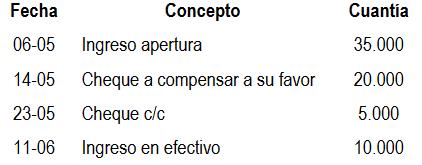 Las condiciones de liquidación son las siguientes: •  Fecha de liquidación: el 30 de junio. • Por cada apunte una comisión de 3 euros. • IRC: 15% • El interés anual aplicado es el 6%. Enunciado ampliación:El señor don Javier Casal de Blas ha contratado con su banco una póliza de crédito en las siguientes condiciones:Límite de crédito: 20.000 eurosInterés deudor (dentro del crédito concedido): 10%Interés excedido: 22%Interés acreedor: 1%Comisión de no disponibilidad: 5‰ trimestralComisión por máximo excedido: 1‰ trimestralLiquidación por trimestres vencidos.A lo largo del primer período de liquidación se han producido los siguientes movimientos:15-04 Concesión de la póliza. Cargo de 400 euros por comisiones.
20-04 Pago de una factura de 5.000 euros
10-05 Pago de un talón de 10.000 eurosA lo largo del segundo período de liquidación se han producido los siguientes movimientos:08-08 Pago facturas varias 6.000 euros
16-09 Ingreso en efectivo de 22.000 eurosA partir de estos datos se realizarán las siguientes liquidaciones:Liquidación del período 15-04 al 15-07. Liquidación del período 15-07 al 15-10Enunciado aplicación:Sabemos que cuanto menos utilizamos una póliza de crédito, mayor es su coste. Para ello te proponemos el siguiente ejemplo real.Una empresa firma una póliza de crédito de 150.000 € al 5,55 % de interés deudor en Julio de 2.013. Tiene una comisión de apertura del 1,5%. El saldo medio dispuesto en el año fue de 30.328 € y pagó un interés de  1.683 €, el 5,55% pactado.  Y también pagó una comisión  de apertura de 2.250 €. Es decir, pagó un total de 3.933 € entre interés y comisiones en ese año por un saldo medio dispuesto de 30.328 €, o lo que es lo mismo, pagó un 12,96% de coste financiero real. Si además tiene una comisión de no disposición, del 0,5 % trimestral en el caso del ejemplo, habría pagado 598,36 € de comisión, lo que sumado a los intereses y comisión de apertura da lugar a un pago anual total de 4.531,36 € o lo que es lo mismo, un 14,94 % de interés.Tareas:Elige con tu compañero uno de las tres actividades que te propongo.Ten mano las actividades ya resueltas para que te sirvan de guía.Resuelve las actividades elegidas en formato papel pero utilizando hojas de cálculo o la calculadora. En el caso de la actividad de aplicación deberás de determinar e interpretar cómo se obtiene el coste financiero real que se está pagando (necesitamos analizar de dónde sale cada cantidad).Recursos:Utilización de los modelos de Excel para resolver cuentas corrientes y de crédito para que cada equipo resuelva el enunciado que le corresponda.Necesitarás un portátil por grupo, conexión a internet para bajar la plantilla de Excel (el profesor tendrá un fichero en pen-drive), una calculadora y un poco de motivación para asumir el reto. Es importanteDuración:Dispones de 2 clases para realizar la tarea. ¡Bien, manos a la obra! Revisa con calma la razón de ser de cada  operación  para que sean operaciones de ¡calidad! Evaluación de los aprendizajes:Se confeccionará una rúbrica para poder evaluar el trabajo en equipo mediante coevaluación de todos sus integrantes. Los criterios de evaluación estarán a disposición del alumno en la web del profesor. GUÍAS DE DESEMPEÑOGUÍA Nº 2Vamos a fijar procedimientos